BELANGRIJK!!!Voor het nieuwe schooljaar zijn wij op zoek naar nieuwe verkeersbrigadiers!!Elk jaar is het weer een hele klus om voldoende verkeersbrigadiers te vinden.Wij hopen daarom ook dat iedereen zich aangesproken voelt door deze oproep en serieus wil overwegen om verkeersbrigadier te worden.Het is een kleine moeite, kost weinig tijd, is niet moeilijk ....... maar wel heeeeeel erg belangrijk!Voor aanmeldingen en/of informatie kun je terecht bij Chantal Toonders (dush4u@gmail.com)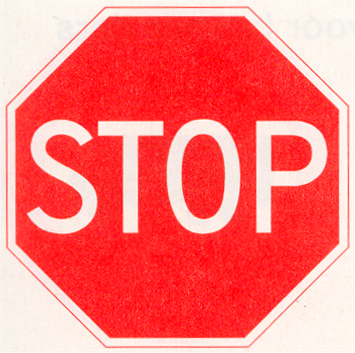 